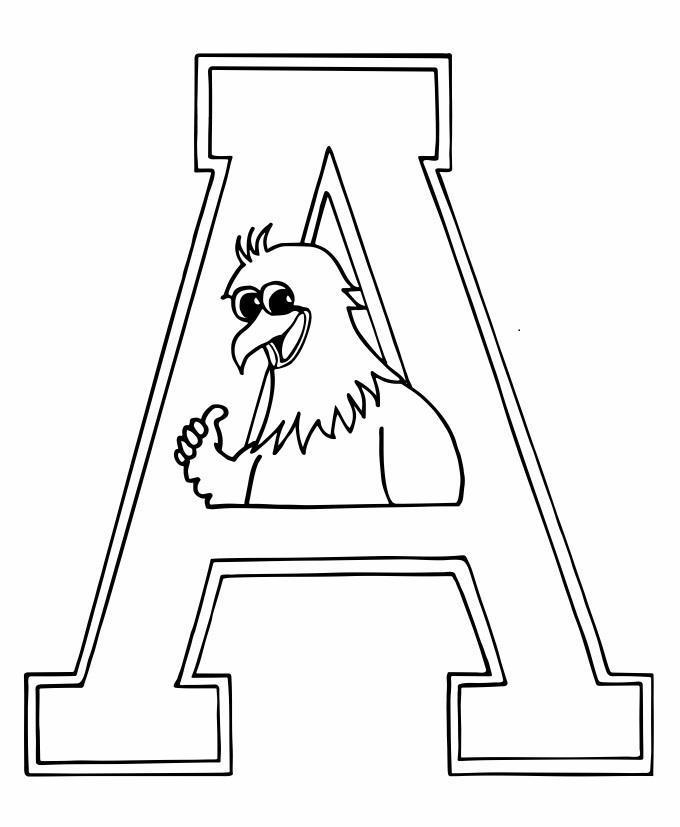 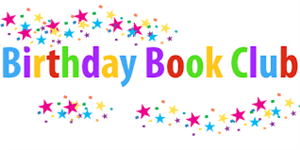 Help us celebrate your child’s birthday (or ½ birthday) in a special way while helping grow Assawompset School Library!During the month of your child’s birthday, a PTO volunteer will help your child choose a new book from the Birthday Book Box.  If your child’s birthday is in July or August, they can also participate during the month of his or her half birthday.  There is a flat fee of $15 for each book.Once your child chooses a book, a name plate will be placed on the inside cover of the new book commemorating the donation.  Your child’s name will also go up on the Birthday Book Club Bulletin Board outside the Library.  After the book is processed, the birthday child will be the first person to check out the book from the school Library.  It’s a great way to celebrate your child’s day and to give back to our wonderful library.Child’s Name:	____________________________________________ Birth Date:______________Teacher:	___________________________________________________________________Name as it should appear on the book name plate (if different)___________________________________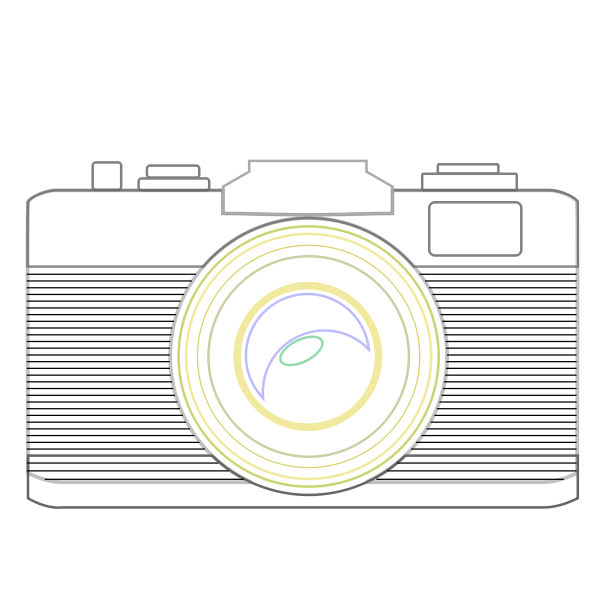          We would like to take a picture of the Birthday Book club members with their book.  Our parent volunteer or the PTO will share it on our private Facebook page and provide a copy to put in our yearbook (if applicable).  Please check the box if we have permission to do so.  If not, please leave the area blank and we will not take the photo. Yes, you may take a photo of my child to share as stated above.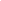 $15 per child enclosed, please circle:   Check  or	CashPlease make checks payable to AES PTO(this form and payment can be returned to your child’s teacher)Any questions, please feel free to contact AES PTO at assawompset.pto@gmail.com	